GULBENES NOVADA DOMES LĒMUMSGulbenē2023.gada 27.jūlijā							 Nr. GND/2023/739                 	 (protokols Nr.10; 73.p.) Par zemes ierīcības projekta apstiprināšanu Stradu pagastanekustamajam īpašumam “Ostrovieši”Izskatot sabiedrības ar ierobežotu atbildību “METRUM”, reģistrācijas numurs 40003388748, juridiskā adrese: Ģertrūdes iela 47 - 3, Rīga, LV-1011, 2023.gada 21.jūlija iesniegumu Nr. 83/a/AV-2023 (Gulbenes novada pašvaldībā saņemts 2023.gada 21.jūlijā un reģistrēts ar Nr. GND/5.7/23/1494-S) ar lūgumu apstiprināt zemes ierīkotājas Daigas Eglītes (zemes ierīkotāja sertifikāts Nr.AA0081, derīgs līdz 2026.gada 26.janvārim) izstrādāto zemes ierīcības projektu nekustamajā īpašumā “Ostrovieši”, Stradu pagasts, Gulbenes novads, kadastra numurs 5090 013 0019, ietilpstošajai zemes vienībai ar kadastra apzīmējumu 5090 013 0019, 18,91 ha platībā, pamatojoties uz Pašvaldību likuma 10.panta pirmās daļas 21.punktu, kas nosaka, ka dome ir tiesīga izlemt ikvienu pašvaldības kompetences jautājumu; tikai domes kompetencē ir pieņemt lēmumus citos ārējos normatīvajos aktos paredzētajos gadījumos, Zemes ierīcības likuma 19.pantu, kas nosaka, ka zemes ierīcības projektu un tā grozījumus apstiprina vietējā pašvaldība, izdodot administratīvo aktu, Ministru kabineta 2016.gada 2.augusta noteikumu Nr.505 “Zemes ierīcības projekta izstrādes noteikumi” 26.punktu, kas nosaka, ka pēc projekta saņemšanas apstiprināšanai vietējā pašvaldība izdod administratīvo aktu par projekta apstiprināšanu vai noraidīšanu, norādot vai pielikumā pievienojot informāciju par tās zemes vienības kadastra apzīmējumu, kurai izstrādāts projekts, un projekta grafiskās daļas rekvizītus (attiecīgā zemes ierīkotāja vārdu, uzvārdu, datumu un laiku, kad tas minēto dokumentu ir parakstījis) vai projekta grafiskās daļas kopiju, 28.punktu, kas nosaka, ka, ja projektu apstiprina, vietējā pašvaldība pieņem uz projektētajām zemes vienībām attiecināmus lēmumus, tostarp lēmumu par: adreses piešķiršanu, ja pēc zemes ierīcības darbiem paredzēts izveidot jaunu adresācijas objektu; nekustamā īpašuma lietošanas mērķu noteikšanu vai maiņu, Ministru kabineta 2006.gada 20.jūnija noteikumu Nr.496 “Nekustamā īpašuma lietošanas mērķu klasifikācija un nekustamā īpašuma lietošanas mērķu noteikšanas un maiņas kārtība” 16.1.apakšpunktu, kas nosaka, ka lietošanas mērķi nosaka, ja tiek izveidota jauna zemes vienība vai zemes vienības daļa, 30.punktu, kas nosaka, ka lauku teritorijās zemes vienībai, kuru izmanto tikai lauksaimniecībai, mežsaimniecībai un ūdenssaimniecībai, nosaka vienu lietošanas mērķi; lai noteiktu lietošanas mērķi, nosaka zemes vienībā dominējošo ekonomisko darbību, salīdzinot zemes lietošanas veidu platības meža zemei, zemei zem ūdeņiem un lauksaimniecībā izmantojamai zemei; uz zemes vienības esošai dzīvojamo ēku un palīgēku vai lauku saimniecību nedzīvojamo ēku apbūvei atsevišķi nenosaka lietošanas mērķi no lietošanas mērķu klases “Apbūves zeme”, Ministru kabineta 2021.gada 29.jūnija noteikumu Nr.455 „Adresācijas noteikumi” 9.punktu, kas nosaka, ka pašvaldībai bez personas piekrišanas, izvērtējot konkrēto situāciju, ir tiesības piešķirt adresi, ja adrese adresācijas objektam nav piešķirta, un mainīt, tai skaitā precizēt adreses pieraksta formu, vai likvidēt piešķirto adresi, ja tā neatbilst šo noteikumu prasībām, Gulbenes novada domes 2018.gada 27.decembra saistošajiem noteikumiem Nr.20 “Gulbenes novada teritorijas plānojums, Teritorijas izmantošanas un apbūves noteikumi un grafiskā daļa”, atklāti balsojot: ar 13 balsīm "Par" (Ainārs Brezinskis, Aivars Circens, Anatolijs Savickis, Andis Caunītis, Atis Jencītis, Daumants Dreiškens, Guna Pūcīte, Guna Švika, Gunārs Ciglis, Intars Liepiņš, Lāsma Gabdulļina, Mudīte Motivāne, Normunds Audzišs), "Pret" – nav, "Atturas" – nav, Gulbenes novada dome NOLEMJ:1. APSTIPRINĀT zemes ierīkotājas Daigas Eglītes (zemes ierīkotāja sertifikāts Nr.AA0081, derīgs līdz 2026.gada 26.janvārim) izstrādāto zemes ierīcības projektu nekustamajā īpašumā “Ostrovieši”, Stradu pagasts, Gulbenes novads, kadastra numurs 5090 013 0019, ietilpstošajai zemes vienībai ar kadastra apzīmējumu 5090 013 0019, 18,91 ha platībā. Zemes vienības sadalījuma robežas noteikt saskaņā ar zemes ierīcības projekta grafisko daļu (pielikums), kas ir šī lēmuma neatņemama sastāvdaļa.2. Mainīt nekustamā īpašuma “Ostrovieši”, kadastra numurs 5090 013 0019, nosaukumu no “Ostrovieši” uz “Ozolkrasti”, saglabājot nekustamā īpašuma sastāvā jaunizveidoto zemes vienību ar kadastra apzīmējumu 5090 013 0057 (projektā Nr.2) un aptuveno platību 11,43 ha; noteikt nekustamā īpašuma lietošanas mērķi – zeme, uz kuras galvenā saimnieciskā darbība ir mežsaimniecība (NĪLM kods 0201), 3. Izveidot nekustamo īpašumu ar nosaukumu “Griezes”, kurā iekļaut jaunizveidoto zemes vienību ar kadastra apzīmējumu 5090 013 0056 (projektā Nr.1) un aptuveno platību 7,48 ha, un uz tās esošās ēkas (būves) ar kadastra apzīmējumiem 5090 013 0019 001 un 5090 013 0019 002; noteikt nekustamā īpašuma lietošanas mērķi – zeme, uz kuras galvenā saimnieciskā darbība ir lauksaimniecība (NĪLM kods 0101), piešķirt adresi: “Griezes”, Stradu pag., Gulbenes nov., LV- 4417.4. Mainīt adresi ēkām (būvēm) ar kadastra apzīmējumiem 5090 013 0019 001 un 5090 013 0019 002 no: “Ostrovieši”, Stradu pag., Gulbenes nov., LV- 4417, uz: “Griezes”, Stradu pag., Gulbenes nov., LV- 4417; likvidēt adresi: “Ostrovieši”, Stradu pag., Gulbenes nov., LV- 4417 (adrešu klasifikatora kods 104474381).5. Lēmumu nosūtīt:5.1 sabiedrībai ar ierobežotu atbildību “METRUM” uz elektroniskā pasta adresi: gulbene@metrum.lv;5.2. Valsts zemes dienesta Vidzemes reģionālajai pārvaldei nosūtīšanai e-adresē adreses reģistrēšanai;5.3. …Pamatojoties uz Administratīvā procesa likuma 76.panta otro daļu, 79.panta pirmo daļu, 188.panta pirmo un otro daļu un 189.pantu, šo lēmumu viena mēneša laikā no tā spēkā stāšanās dienas (administratīvais akts, saskaņā ar Administratīvā procesa likuma 70.panta pirmo daļu, stājas spēkā ar brīdi, kad tas paziņots adresātam (saskaņā ar Paziņošanas likuma 8.panta trešo daļu dokuments, kas paziņots kā ierakstīta pasta sūtījums, uzskatāms par paziņotu septītajā dienā pēc tā nodošanas pastā)) var apstrīdēt Gulbenes novada pašvaldībā vai uzreiz pārsūdzēt Administratīvās rajona tiesas attiecīgajā tiesu namā pēc pieteicēja adreses vai nekustamā īpašuma atrašanās vietas.Gulbenes novada domes priekšsēdētājs						A.CaunītisSagatavoja: Lelde BašķerePielikums 27.07.2023. Gulbenes novada domes lēmumam GND/2023/739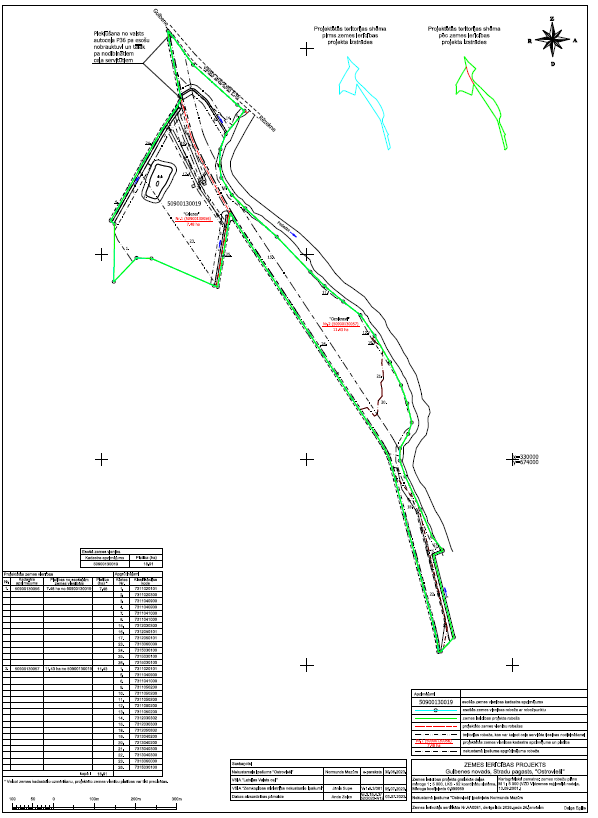 Gulbenes novada domes priekšsēdētājs						A.Caunītis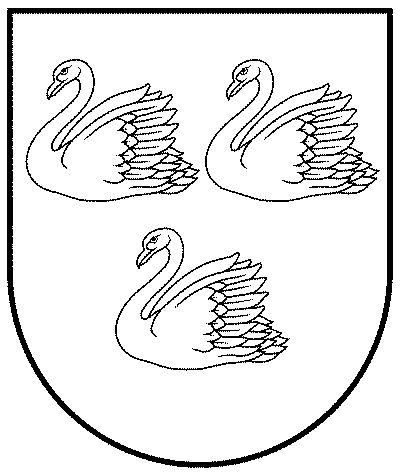 GULBENES NOVADA PAŠVALDĪBAGULBENES NOVADA PAŠVALDĪBAGULBENES NOVADA PAŠVALDĪBAReģ. Nr. 90009116327Reģ. Nr. 90009116327Reģ. Nr. 90009116327Ābeļu iela 2, Gulbene, Gulbenes nov., LV-4401Ābeļu iela 2, Gulbene, Gulbenes nov., LV-4401Ābeļu iela 2, Gulbene, Gulbenes nov., LV-4401Tālrunis 64497710, mob. 26595362, e-pasts: dome@gulbene.lv, www.gulbene.lvTālrunis 64497710, mob. 26595362, e-pasts: dome@gulbene.lv, www.gulbene.lvTālrunis 64497710, mob. 26595362, e-pasts: dome@gulbene.lv, www.gulbene.lv